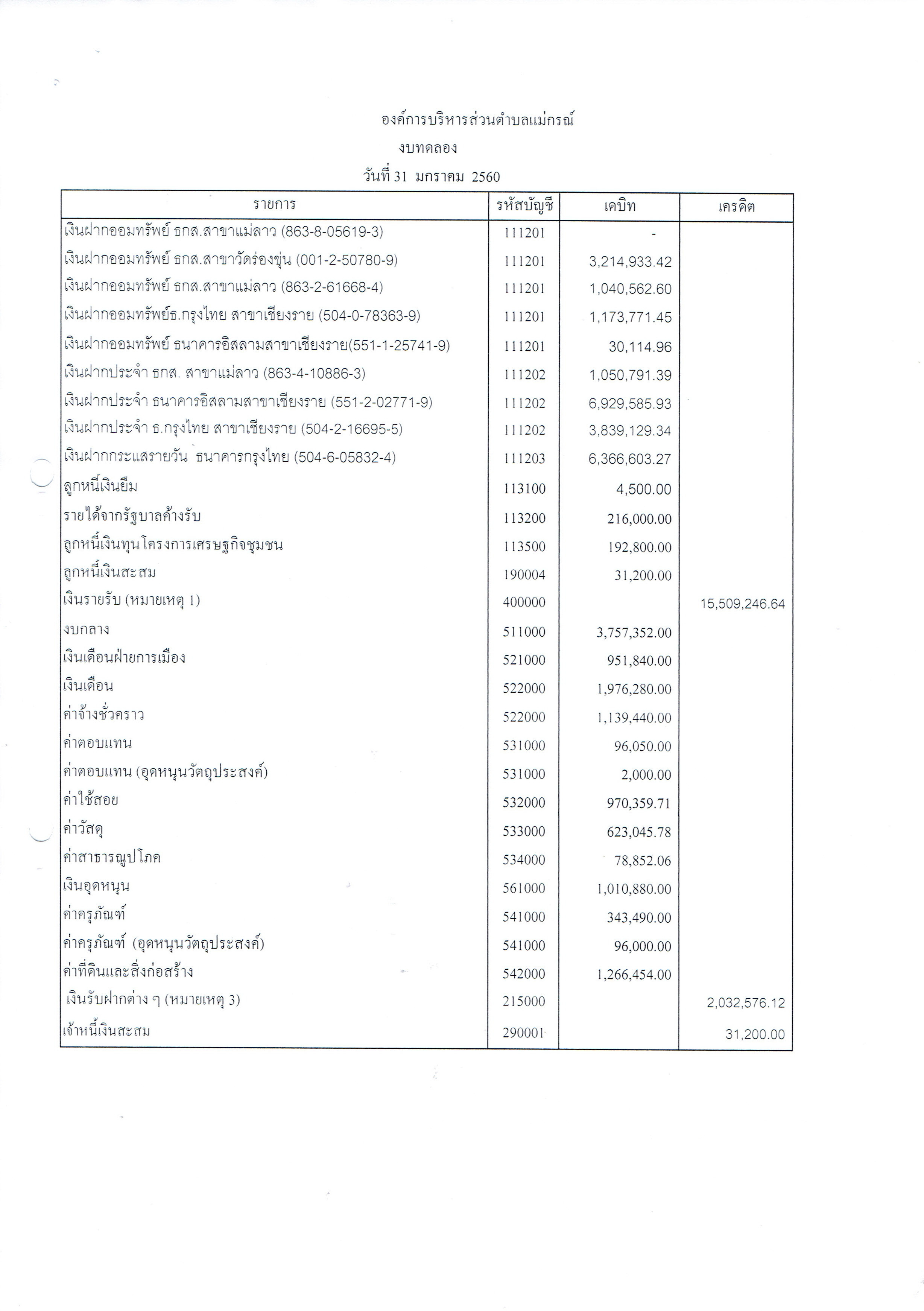 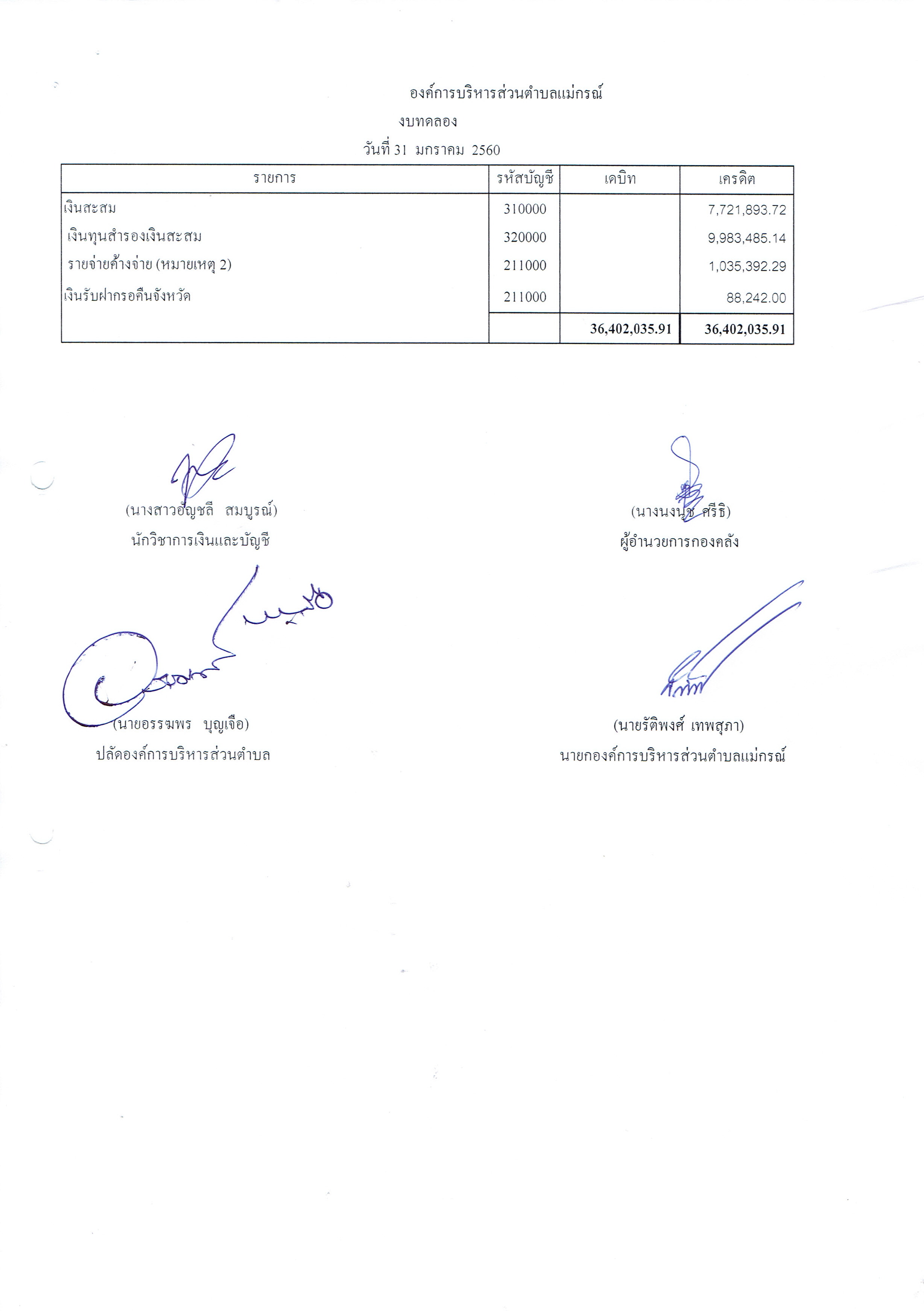 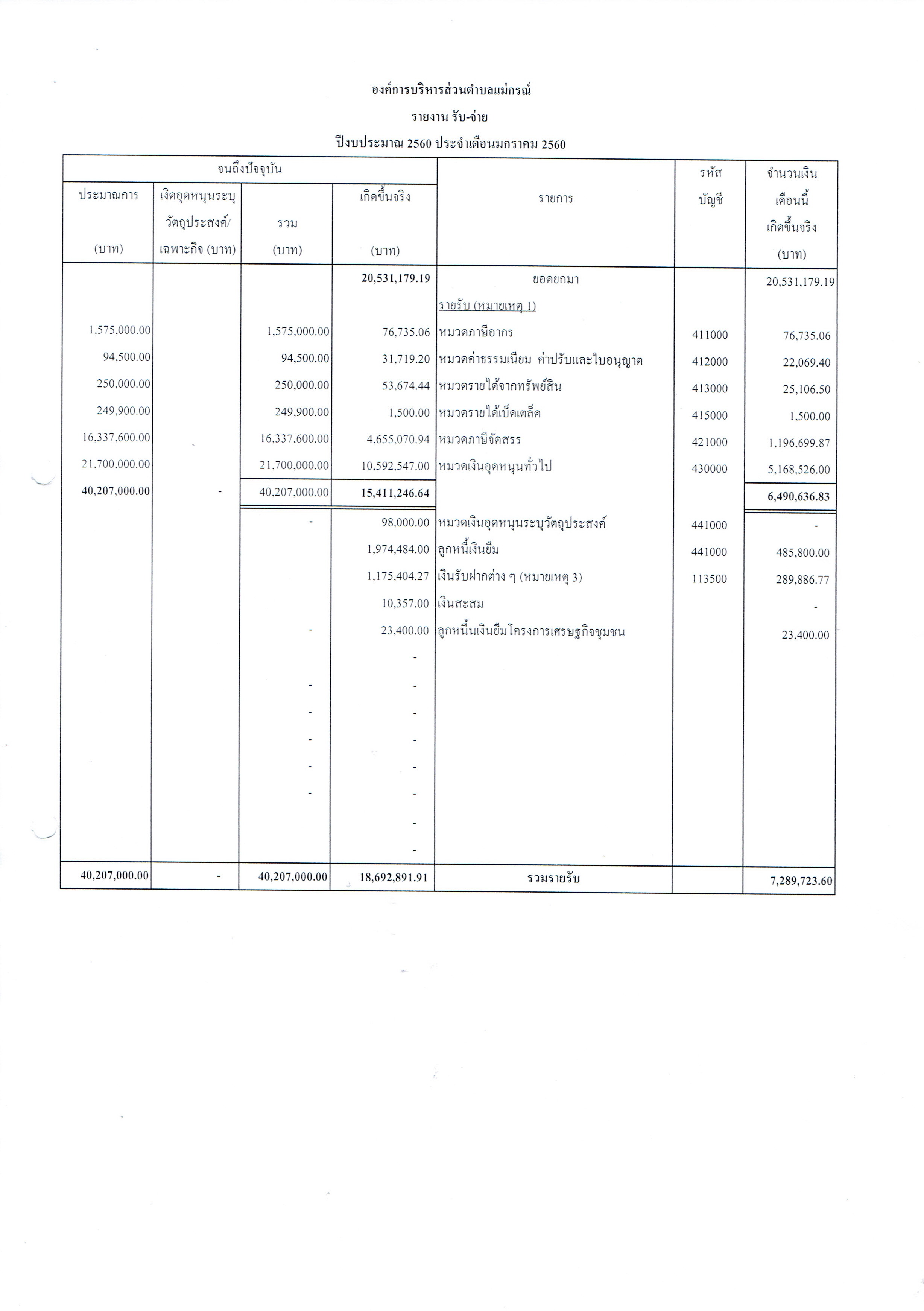 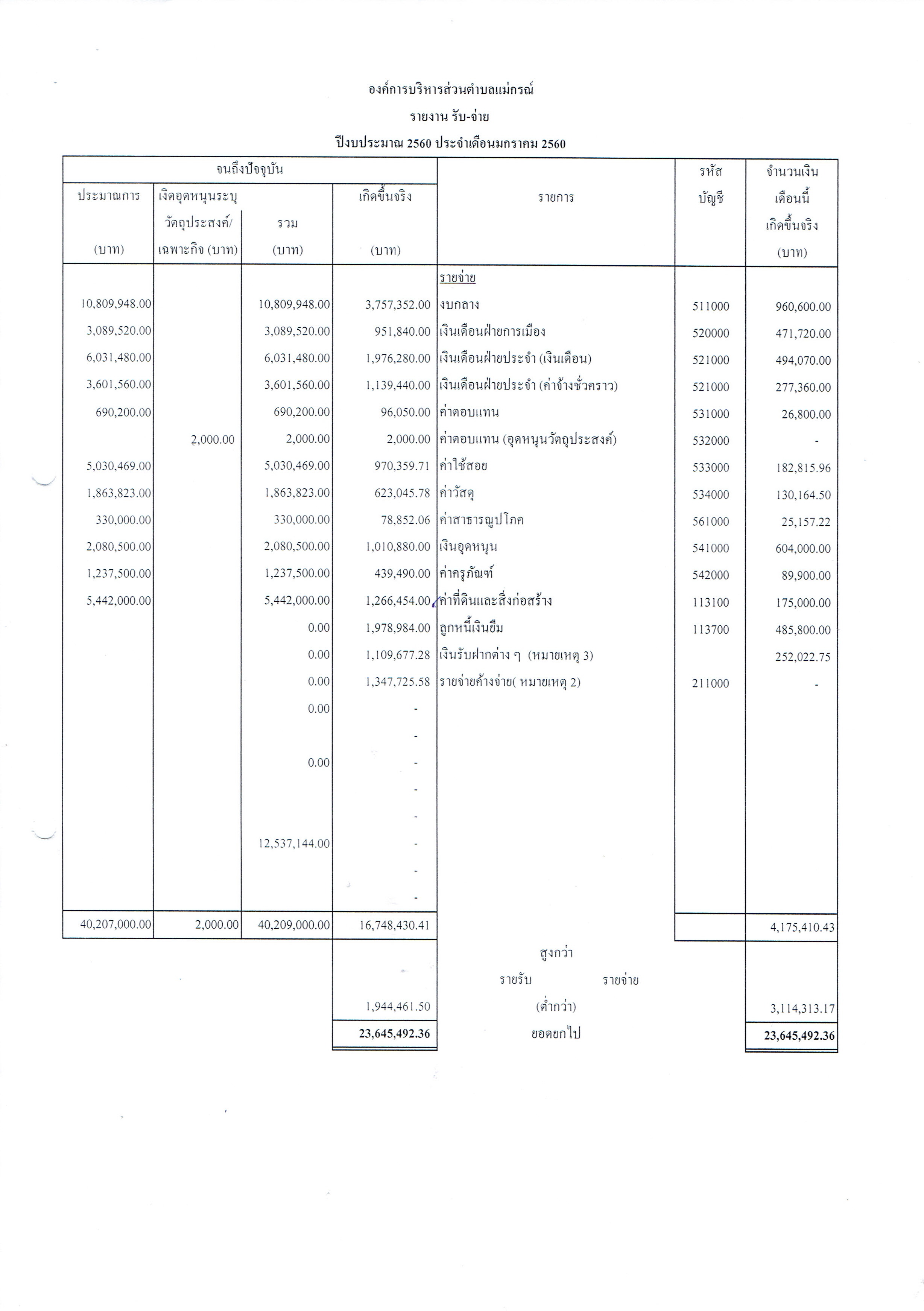 ]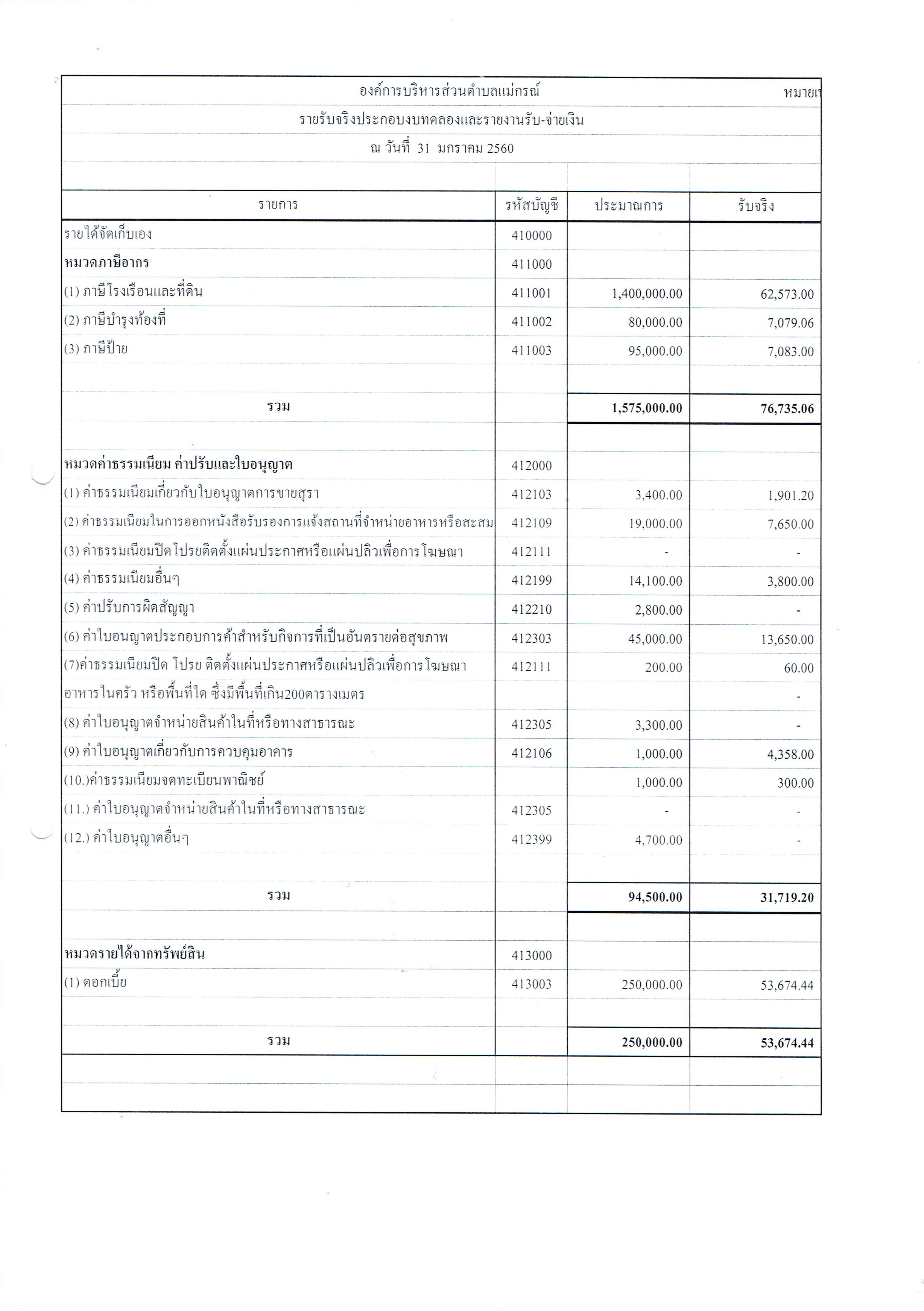 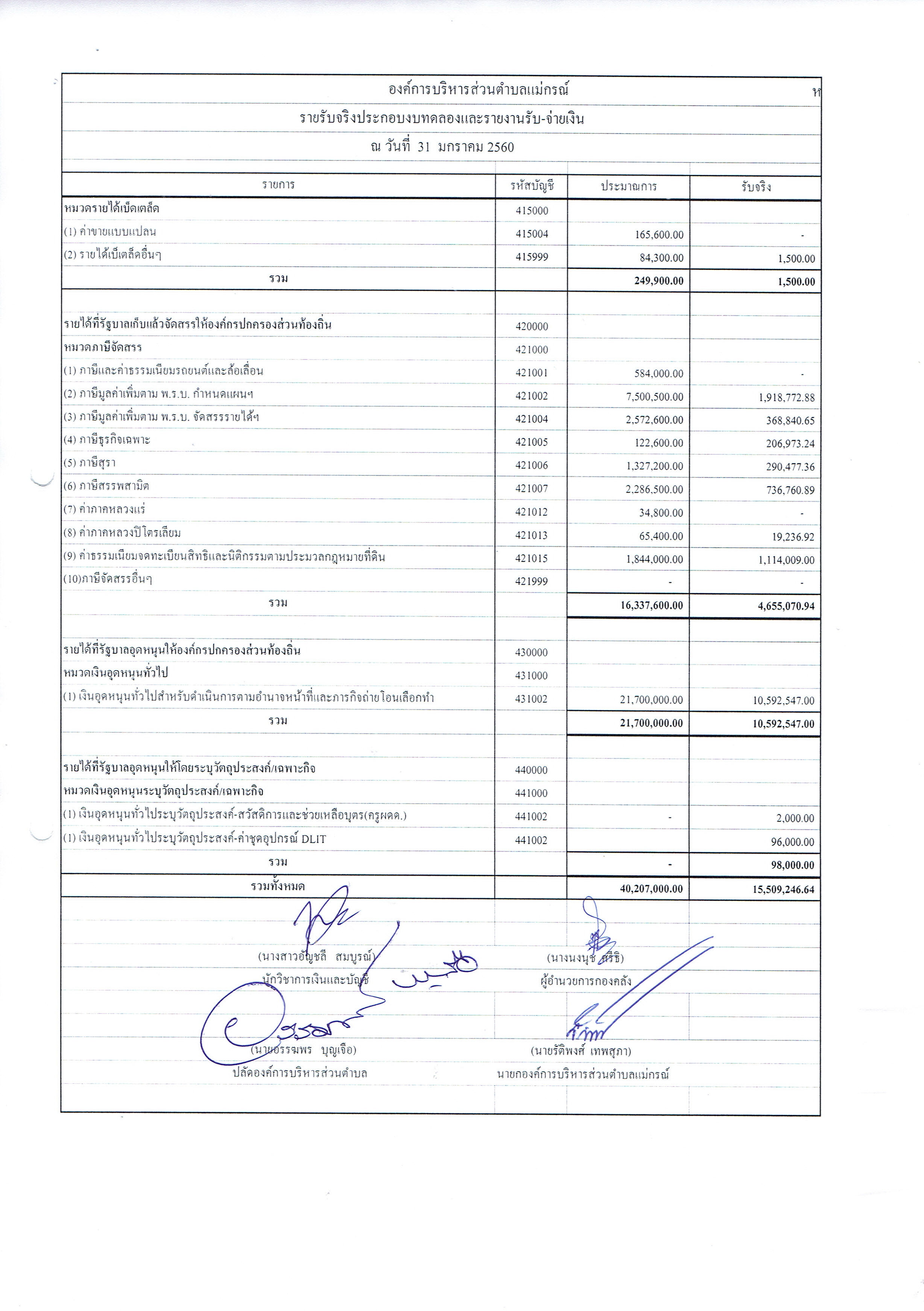 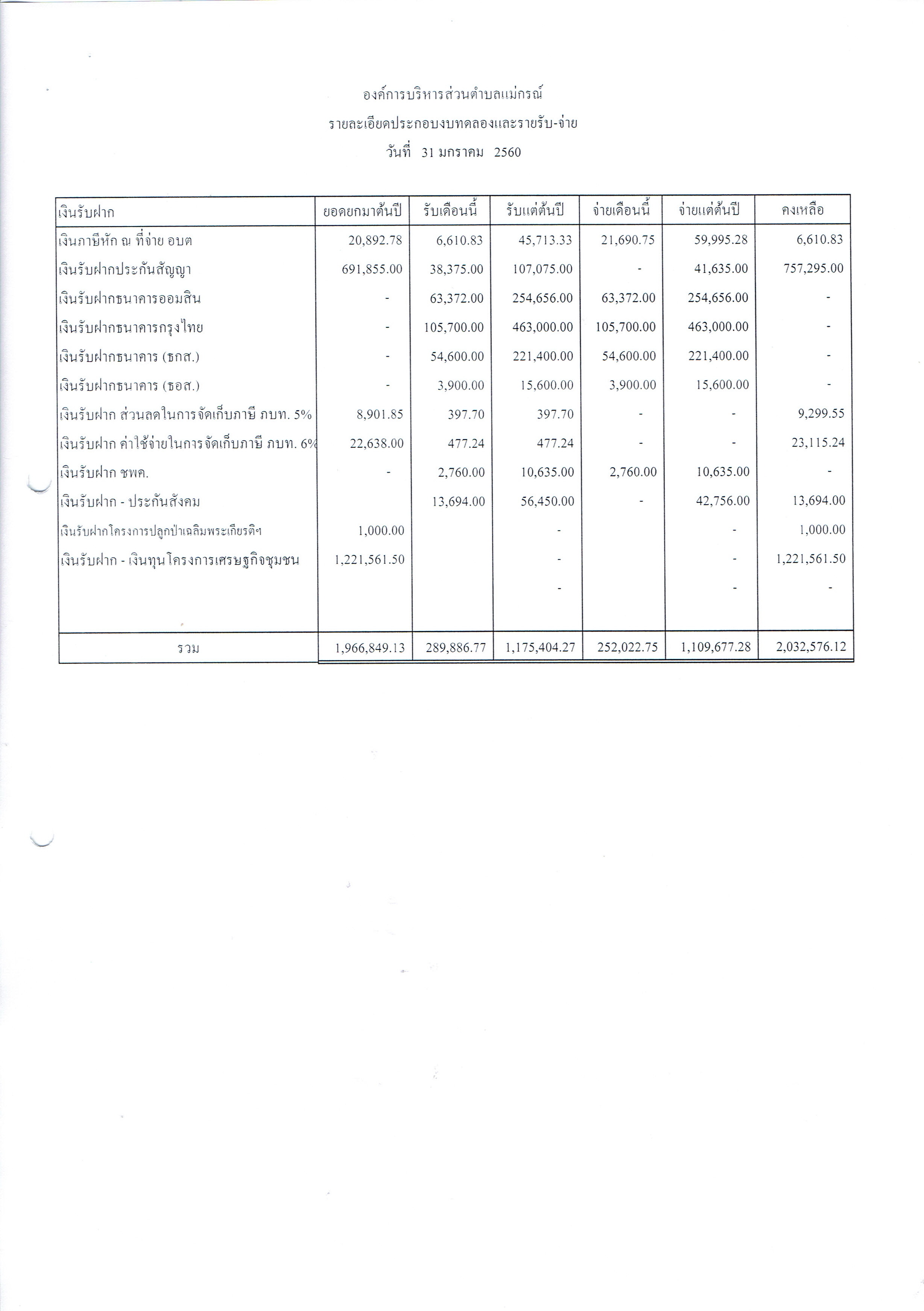 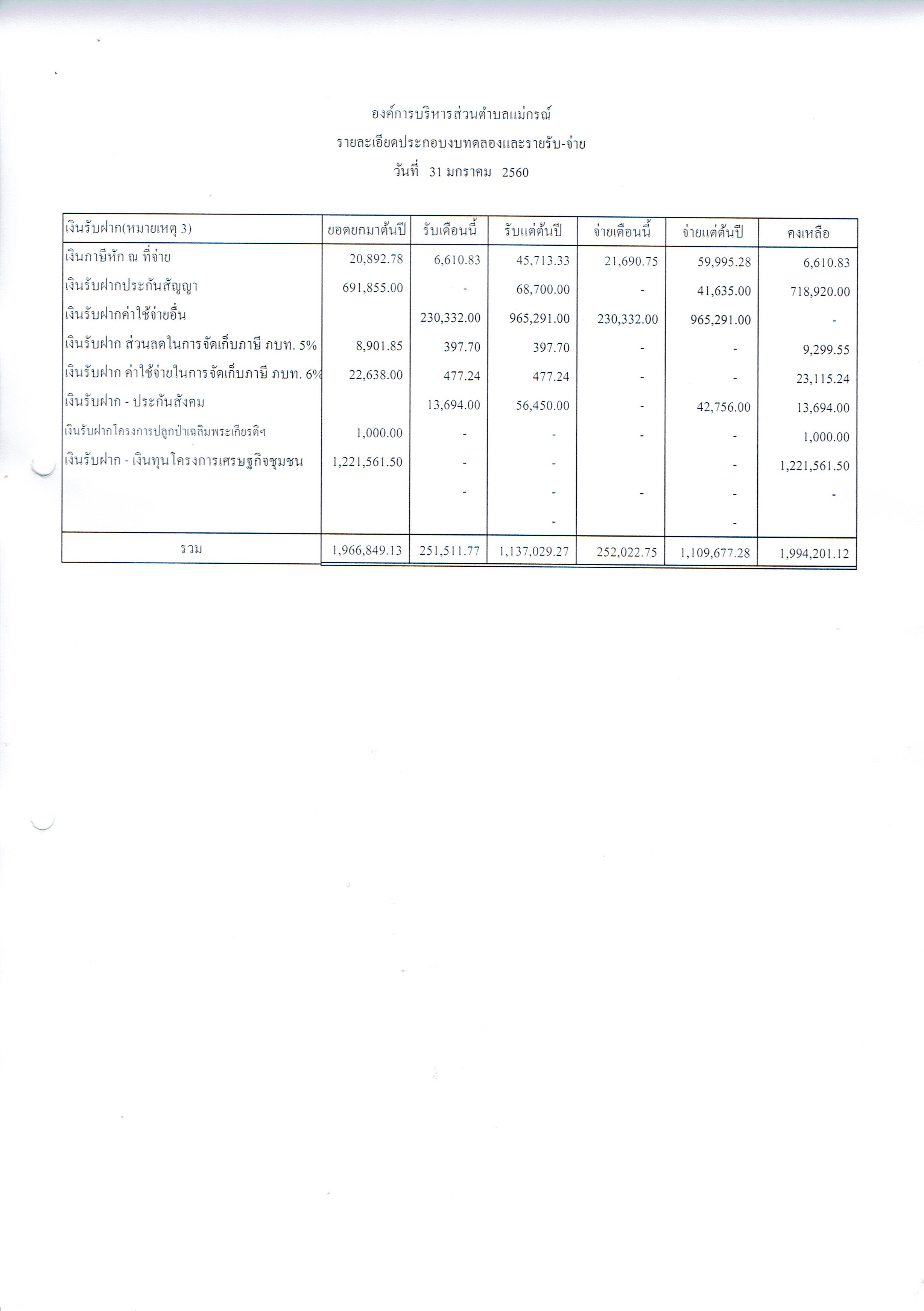 